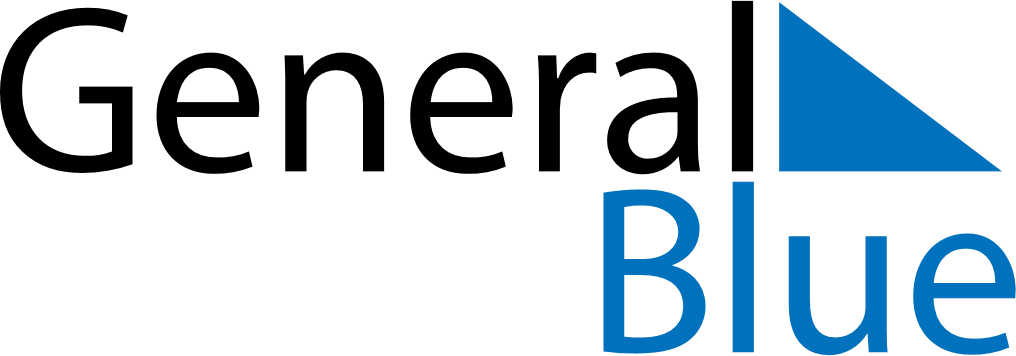 June 2030June 2030June 2030June 2030June 2030June 2030PolandPolandPolandPolandPolandPolandSundayMondayTuesdayWednesdayThursdayFridaySaturday123456789101112131415Pentecost16171819202122Corpus Christi2324252627282930NOTES